SPRAWOZDANIE  NR 4aĆwiczenie 1Charakterystyka promieniowania molibdenowej  lampy rentgenowskiej przy użyciu kryształu LiF.Wykres intensywności promieniowania X-ray w funkcji kąta odbłysku (θ) dla kryształu LiF.Maksymalny rząd refleksów możliwych do zrejestrowania.Położenia (maxima) linii charakterystycznych    molibdenowej lampy  rentgenowskiej dla wszystkich rzędów dyfrakcji.Wyznaczone wartości energii eksperymentalnej dla linii Kα i Kβ oraz obliczone wartości teoretyczne energii dla linii Kα i Kβ na podstawie schematu poziomów energetycznych.Ćwiczenie 2Charakterystyka promieniowania molibdenowej/miedziowej lampy rentgenowskiej przy użyciu kryształu KBr.Wykres intensywności promieniowania X-ray w funkcji kąta odbłysku (θ) dla kryształu KBr.Maksymalny rząd refleksów możliwych do zrejestrowania.Położenia (maxima) linii charakterystycznych    molibdenowej lampy  rentgenowskiej dla wszystkich rzędów dyfrakcji.Wyznaczone wartości energii eksperymentalnej dla linii Kα i Kβ oraz obliczone wartości teoretyczne energii dla linii Kα i Kβ na podstawie schematu poziomów energetycznych.Ćwiczenie 3Zadania dodatkoweLaboratorium z krystalografii.Laboratorium z krystalografii.Ćwiczenie nr:Kierunek: Grupa:Data:Nazwisko i imię:Nazwisko i imię:Ocena:Temat ćwiczenia:Temat ćwiczenia:n = 1n = 1n = 1n = 1n = 2n = 2n = 2n = 2Θ(Kα)[º]λ(Kα)[pm]Θ(Kβ)[º]λ(Kβ)[pm]Θ(Kα)[º]λ(Kα)[pm]Θ(Kβ)[º]λ(Kβ)[pm]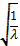 [108s-1/2]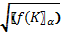 Mo (Z=42)/ Cu (Z=29)nliniaEexpEcaln = 1n = 1n = 1n = 1n = 2n = 2n = 2n = 2Θ(Kα)[º]λ(Kα)[pm]Θ(Kβ)[º]λ(Kβ)[pm]Θ(Kα)[º]λ(Kα)[pm]Θ(Kβ)[º]λ(Kβ)[pm][108s-1/2]Mo (Z=42)/ Cu (Z=29)nliniaEexpEcal